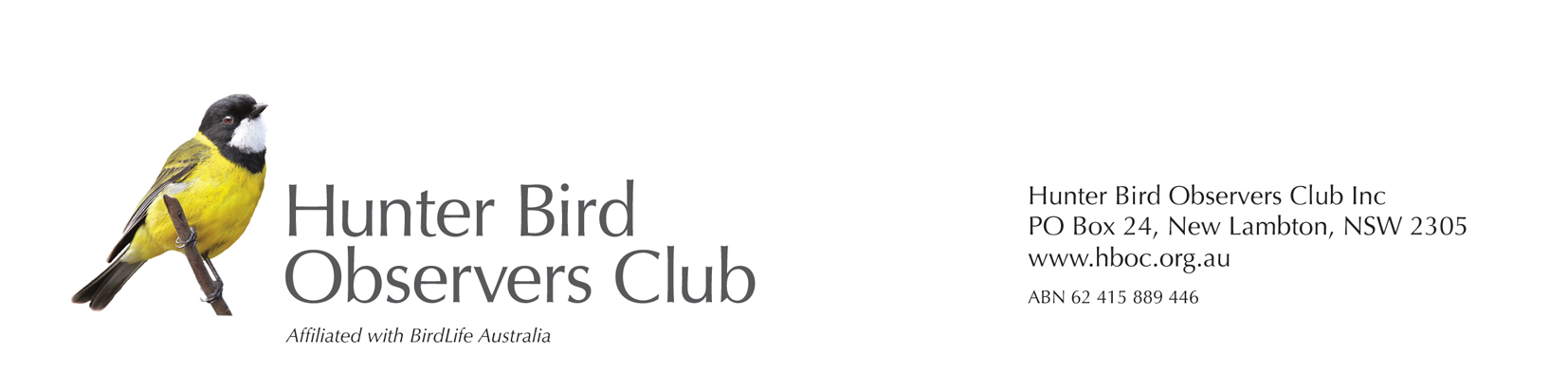 HBOC SUE and ED HAMONET AWARD for EXCELLENCE in BIRD EDUCATION: APPLICATION FORMHBOC SUE and ED HAMONET AWARD for EXCELLENCE in BIRD EDUCATION: APPLICATION FORMHBOC SUE and ED HAMONET AWARD for EXCELLENCE in BIRD EDUCATION: APPLICATION FORMHBOC SUE and ED HAMONET AWARD for EXCELLENCE in BIRD EDUCATION: APPLICATION FORMFIRST NAME:CONTACT PH:LAST NAME:MOBILE:EMAIL:POSTAL ADDRESS:RELEVANT QUALIFICATIONS / SKILLS / EXPERIENCERELEVANT QUALIFICATIONS / SKILLS / EXPERIENCERELEVANT QUALIFICATIONS / SKILLS / EXPERIENCERELEVANT QUALIFICATIONS / SKILLS / EXPERIENCEPlease list details of relevant education and practical experience (paid/unpaid/volunteer positions)Please list details of relevant education and practical experience (paid/unpaid/volunteer positions)Please list details of relevant education and practical experience (paid/unpaid/volunteer positions)Please list details of relevant education and practical experience (paid/unpaid/volunteer positions)PROJECT DETAILSPROJECT DETAILSPROJECT DETAILSPROJECT DETAILSPROJECT TITLE:PROJECT TITLE:PROJECT TITLE:PROJECT TITLE:LOCATION OF PROJECT:LOCATION OF PROJECT:LOCATION OF PROJECT:LOCATION OF PROJECT:Start date:Completion date:NAMES OF PEOPLE OF WHO WORKED WITH YOU:NAMES OF PEOPLE OF WHO WORKED WITH YOU:NAMES OF PEOPLE OF WHO WORKED WITH YOU:NAMEROLELEVEL OF INVOLVEMENTBRIEF DESCRIPTION OF THE PROJECT:BRIEF DESCRIPTION OF THE PROJECT:BRIEF DESCRIPTION OF THE PROJECT:Objectives and Justification – what was proposed to be achieved and why (max. 250 words)Objectives and Justification – what was proposed to be achieved and why (max. 250 words)Objectives and Justification – what was proposed to be achieved and why (max. 250 words)Description – What was done (max. 250 words)Description – What was done (max. 250 words)Description – What was done (max. 250 words)Significance of the project to education/conservation about Australian birds and the relevance for Hunter Region birdlife below (max. 250 words)Significance of the project to education/conservation about Australian birds and the relevance for Hunter Region birdlife below (max. 250 words)Significance of the project to education/conservation about Australian birds and the relevance for Hunter Region birdlife below (max. 250 words)Demonstrated Outcomes – how the project was evaluated and a summary of evidence describing and showing the achievement of intended and unexpected outcomes (max. 10 dot points/500 words). References can be included as additional to the word count.Demonstrated Outcomes – how the project was evaluated and a summary of evidence describing and showing the achievement of intended and unexpected outcomes (max. 10 dot points/500 words). References can be included as additional to the word count.Demonstrated Outcomes – how the project was evaluated and a summary of evidence describing and showing the achievement of intended and unexpected outcomes (max. 10 dot points/500 words). References can be included as additional to the word count.REFEREESREFEREESREFEREESPlease provide details of two referees below (who can comment on your project and your qualifications/experience):Please provide details of two referees below (who can comment on your project and your qualifications/experience):Please provide details of two referees below (who can comment on your project and your qualifications/experience):Referee 1 Name:Job Title:Contact Number:Referee 2 Name:Job Title:Contact Number:By signing below, I agree to abide by the terms and conditions of HBOC’s award.Please attach a brief CV, including any relevant qualifications/experience.By signing below, I agree to abide by the terms and conditions of HBOC’s award.Please attach a brief CV, including any relevant qualifications/experience.By signing below, I agree to abide by the terms and conditions of HBOC’s award.Please attach a brief CV, including any relevant qualifications/experience.Signature of Applicant:Date:Signature of Nominee (if relevant):Date: